جناب آقاي دكتر صدرايي
مدير محترم شبكه بهداشت و درمان شهرستان ري
سركار خانم دكتر تاجيك
مدير محترم شبكه بهداشت ودرمان شهرستان اسلامشهر
جناب آقاي دكتر سلماني ندوشن
رئيس محترم مركز بهداشت جنوب تهران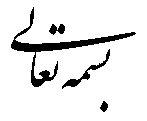 با سلام      احتراماً؛ ضمن ارسال نامه پیوست به شماره 14164/ص/1400 مورخه 02/04/1400 معاونت محترم بهداشت دانشگاه علوم پزشکی شهید بهشتی در خصوص"برگزاری وبینار علمی با عنوان آشنایی پزشکان با نحوه تکمیل صحیح گواهی فوت در روز دوشنبه مورخه 14/4/1400 توسط آن دانشگاه"؛ خواهشمند است مقرر فرمائید؛ هماهنگی سریع و اطلاعرسانی لازم و عاجل جهت ثبت نام پزشکان مربوطه در سامانه آموزش مداوم جهت شرکت در وبینار مذکور صورت پذیرد. یادآور میگردد؛ تحویل گواهی فوت جدید صرفاً به پزشکانی صورت خواهد گرفت که دوره آموزشی ثبت صحیح گواهی فوت را طی نموده اند. 